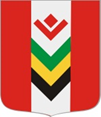 ПОСТАНОВЛЕНИЕНа основании распоряжения Главы Удмуртской Республики от 18 февраля 2019 года № 31-РГ «Об утверждении Плана мероприятий по реализации в 2019 - 2021 годах Стратегии государственной национальной политики Российской Федерации на период до 2025 года в Удмуртской Республике», ПОСТАНОВЛЯЮ:1. Утвердить прилагаемый План мероприятий по реализации в 2019 - 2021 годах Стратегии государственной национальной политики Российской Федерации на период до 2025 года на территории муниципального образования «Юндинское» (далее - План).2. Постановление вступает в силу с момента официального опубликования.3. Контроль за исполнением настоящего постановления возложить на Главу муниципального образования «Юндинское».И.о. главы муниципального образования«Юндинское»                                                                                           Ю.В. МартыненкоУТВЕРЖДЕНпостановлением администрации муниципальногообразования «Юндинское»от 08.07.2019 года № 31ПЛАНмероприятий по реализации в 2019 - 2021 годах Стратегии государственной национальной политики Российской Федерации на период до 2025 года на территории муниципального образования «Юндинское»АДМИНИСТРАЦИЯ МУНИЦИПАЛЬНОГО ОБРАЗОВАНИЯ «ЮНДИНСКОЕ»«ЮНДА» МУНИЦИПАЛ КЫЛДЫТЭТЛЭН АДМИНИСТРАЦИЕЗ 8 июля 2019 г.                                                                                                             № 32с. ЮндаОб утверждении Плана мероприятий по реализации в 2019 - 2021 годах Стратегии государственной национальной политики Российской Федерации на период до 2025 года на территории муниципального образования «Юндинское»№ п/пНаименование мероприятияСрок исполненияОтветственные исполнителиИсточни-ки финанси-рованияI. Обеспечение межнационального мира и согласия, гармонизации межнациональных (межэтнических) отношенийI. Обеспечение межнационального мира и согласия, гармонизации межнациональных (межэтнических) отношенийI. Обеспечение межнационального мира и согласия, гармонизации межнациональных (межэтнических) отношенийI. Обеспечение межнационального мира и согласия, гармонизации межнациональных (межэтнических) отношенийI. Обеспечение межнационального мира и согласия, гармонизации межнациональных (межэтнических) отношений1Содействие проведению торжественных мероприятий, приуроченных к праздничным и памятным датам в истории народов России, в том числе посвященных: Дню народного единства; Дню РоссииЕжегодноСовместно с планом мероприятий учреждений культурыАдминистрация муниципального образования «Юндинское», Дома культуры на территории поселения-II. Содействие этнокультурному и духовному развитию народов РФ, проживающих на территории Удмуртской РеспубликиII. Содействие этнокультурному и духовному развитию народов РФ, проживающих на территории Удмуртской РеспубликиII. Содействие этнокультурному и духовному развитию народов РФ, проживающих на территории Удмуртской РеспубликиII. Содействие этнокультурному и духовному развитию народов РФ, проживающих на территории Удмуртской РеспубликиII. Содействие этнокультурному и духовному развитию народов РФ, проживающих на территории Удмуртской Республики2Организация и проведение дней и месячников национальных культур в муниципальных образованиях в Удмуртской РеспубликеЕжегодноСовместно с планом мероприятий учреждений культурыАдминистрация муниципального образования «Юндинское», Дома культуры на территории поселения-III. Совершенствование взаимодействия государственных органов и органов местного самоуправления с институтами гражданского общества при реализации государственной национальной политики РФ в Удмуртской РеспубликеIII. Совершенствование взаимодействия государственных органов и органов местного самоуправления с институтами гражданского общества при реализации государственной национальной политики РФ в Удмуртской РеспубликеIII. Совершенствование взаимодействия государственных органов и органов местного самоуправления с институтами гражданского общества при реализации государственной национальной политики РФ в Удмуртской РеспубликеIII. Совершенствование взаимодействия государственных органов и органов местного самоуправления с институтами гражданского общества при реализации государственной национальной политики РФ в Удмуртской РеспубликеIII. Совершенствование взаимодействия государственных органов и органов местного самоуправления с институтами гражданского общества при реализации государственной национальной политики РФ в Удмуртской Республике3Привлечение к работе в общественных советах, иных экспертно-консультативных органах при заинтересованных исполнительных органах государственной власти Удмуртской Республики, органах местного самоуправления в Удмуртской Республике представителей национальных общественных объединений и религиозных организацийЕжегодно, постоянноАдминистрация муниципального образования «Юндинское»-4Поддержка социально ориентированных некоммерческих организаций, осуществляющих деятельность в сфере развития межнационального сотрудничества, сохранения и защиты самобытности, культуры, языков и традиций народов Российской Федерации, социальной и культурной адаптации и интеграции мигрантовЕжегодноСовместно с планом мероприятий учреждений культурыАдминистрация муниципального образования «Юндинское»-